CATANDUVAS, 24 A 28 DE MAIO DE 2021.PROFESSORA:SEGUNDA PROFESSORA:ALUNA:SÉRIE: 5º ANO VESPERTINOESCREVA O ALFABETO E DESTAQUE AS VOGAIS COM UM LÁPIS COLORIDO.........................................................................................................................................................................................................................................................................................ESCREVA OS NÚMEROS DE 190 A 200.............................................................................................................................................NA TABELA, COMPLETE COM OS NÚMEROS QUE FALTAM DE 150 A 200.FORME PALAVRAS DE ACORDO COM A NUMERAÇÃO.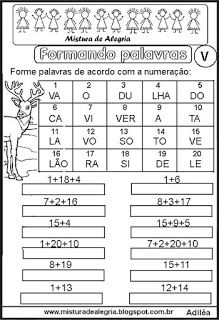 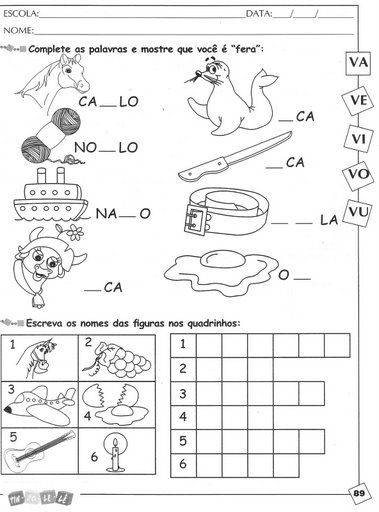 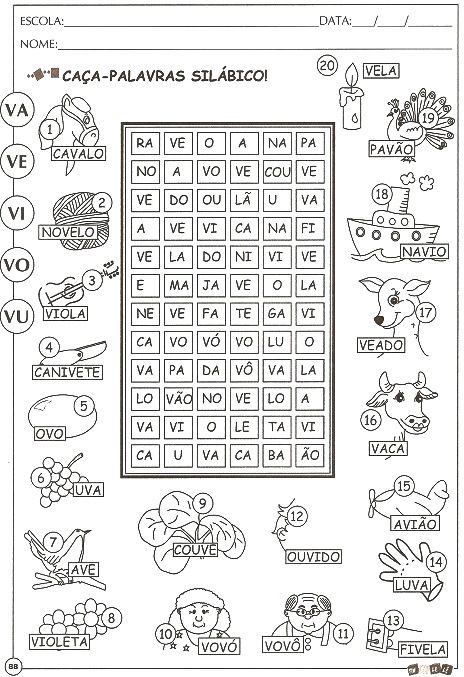 LIGUE OS PONTOS E COMPLETE O DESENHO.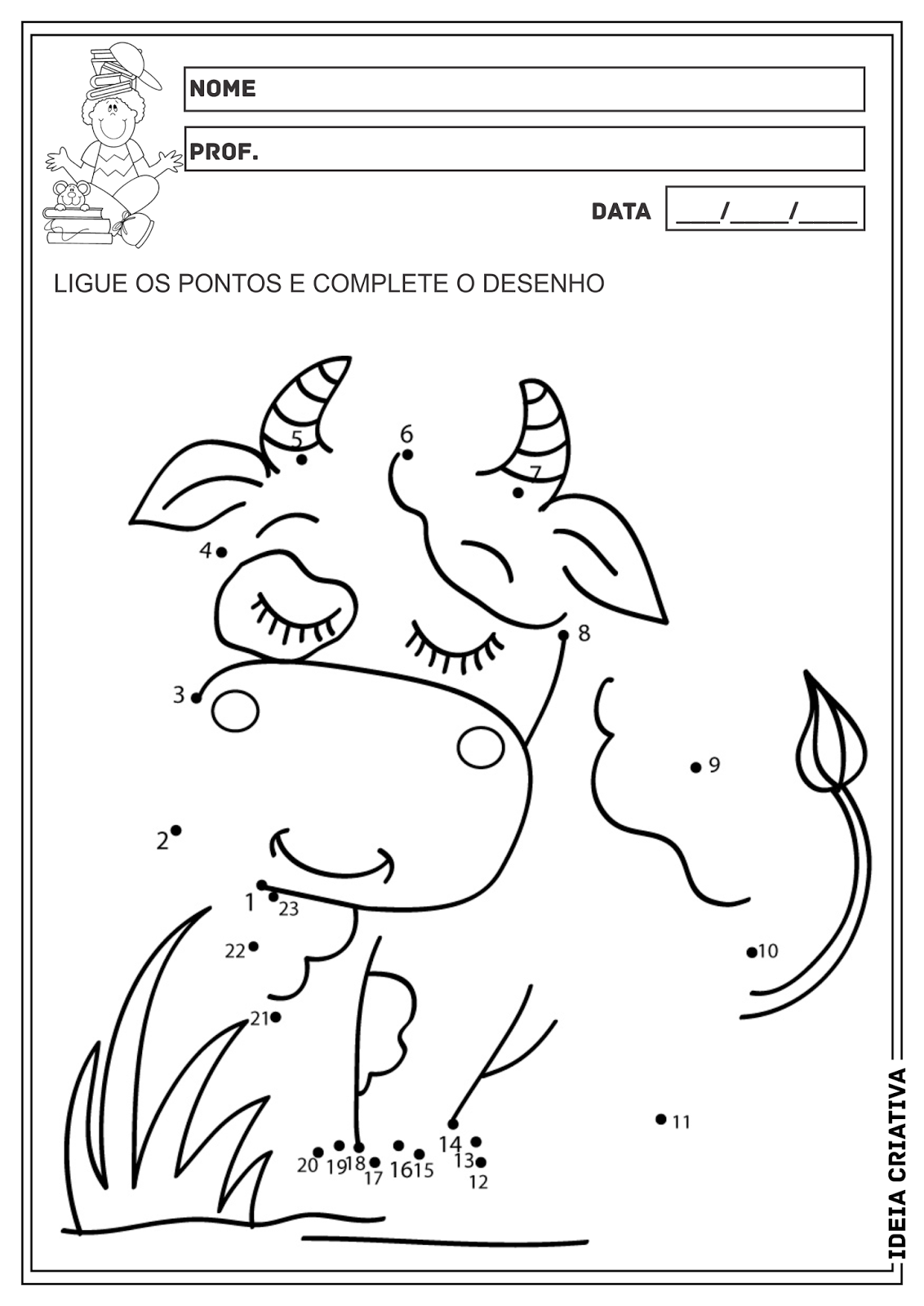 152153156158160161164165167168172174176179181183185186190192193196197199